Sen. Cathy Breen and Rep. Charlotte WarrenMental Health Working Group 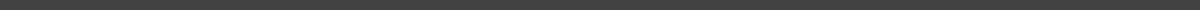 04 OCTOBER 2019 / 1:00 PM – 4:00 pm  Department of Health and Human Services109 Capitol Street, Room “Maine A” AGENDAIntroductionsParticipantsSen. Cathy Breen, ChairRep. Charlotte Warren, ChairCommissioner Randall Liberty from the Department of CorrectionsDonna Yellen, Preble StreetMalory Shaugnessy, Alliance for Addiction and Mental Health ServicesChief Leonard MacDaid, Newport PoliceSheriff Kevin Joyce, Maine State Sheriff’s AssociationDarcy Shargo, Maine Primary Care Association Kevin Voyvodich, Disability Rights MaineDr. Matthew Davis, Riverview Psychiatric CenterDan Wathen, Court MasterEric Meyer, SpurwinkJenna Mehnert, NAMINorman Maze, Shalom HouseCullen Ryan, Community Housing of MaineNancy Mills, Judicial BranchJulie Finn, Judicial Branch Scott Oxley, Acadia HospitalDA Jonathan SahrbeckRod Bouffard, Riverview Psychiatric CenterCullen Ryan, Community Housing of MaineStaffKathryn Temple, Mental Health Program Manager, DHHSMolly Bogart, Government Relations, DHHSCraig Nale, Sen. Pres. OfficePatrick Rankin, Sen. Pres. OfficeReggie Parsons, Speaker’s Office Denise Gilbert, Legislative Coordinator DHHSJudge Daniel Wathen: Update on status of AMHI Consent Decree, Q & AReview of Consent DecreeCompliance is defined by the Supreme Judicial Court (SJC) as timeliness, reasonable resources and specific numerical goalsKey problems:Lack of housing and employment opportunitiesLack of timely access to quality, appropriate servicesProblems with contract management and enforcementThe grievance process rarely results in reliefPunishments such as suspension of licenses and contract rescission are too punitiveIf LD 1822 (carried over)is enacted, parties of the Consent Decree will likely submit a petition for dismissal Legislature would act first, then courtsThis could happen three months after enactmentOverarching problem is one of management, not resourcesMaine spends $345/year per capita on mental health care, considerably more than the national averageThese numbers can be debated as different states have different methods for determining this. Some states include Medicaid and some don’t, some spend money through county system so it isn’t reflected in state numbers, etc.Medication Management is in short supply because reimbursement rates are out of step with the marketLong wait list, most providers operate at a lossMedication Management is trial and error process and requires time—not a simple processOne thing Maine did right: provide an expansive menu of mental health services under the consent decreeThis prohibited cuts during economic downturnsChallenge now is ensuring timely and equitable access to appropriate servicesUpdate from Jenna Mehnert on NAMI’s current activitiesNAMI is the “grout between the tiles”Advocacy, education and supportCrisis Intervention Team (CIT) is about building connections, meaningful interactionsStepping up police trainingGoal:  20% CIT trained, 100% mental health first aid trainedCertification program at Police Academy for officers with a talent for responding to mental health-related callsComm. Liberty – I will follow up on thisBoston is a good modelHas certified clinician on all mental health-related calls and knows where to bring the person (not jail)We need to share information about what resources are availableCrisis Stabilization Units often have space but police don’t know this DHHS would like to work with PEW to centralize info – one-stop shopAccording to consumers (Karen Evans), the top priority is housing availability.Update from Sheriff Joyce on Maine Sheriff Association’s current activitiesPriorities from his perspectiveMedically Assisted Treatment (MAT)Currently being used but takes a while to start up the programJails currently use Methadone and BuprenorphineNeed centralized system to keep records of inmates so we know what they needSome inmates swallow all of their drugs before being brought to jail and suffer adverse health effects or die as a resultFinding staff to administer MAT in jails is difficultEducation challengesMany inmates struggle with literacyThere are not enough ‘first offender’ programsPaint schools instead of go to jailFlowchart – how and where a mental health client enters and travels through various systemsThree worst-case scenarios: Jail, hospital, homelessnessModel? Hub-and-spoke (hubs=CSUs)CSUs aren’t for everybody. We need to provide choiceIf making a flow chart were easy, we would have oneStart with jails, hospitals and shelters to find out how people got thereDHHS currently working with Pew to map resourcesSmaller groups to work on specific tasks:MappingWorkforce Admin rulesBureaucracyCrisis servicesResource allocation (what are we spending and how are we spending it?)HousingNext StepsNext meeting: Friday, October 18 – 9am to 12pmShore up mapping, consult sub-groupDHHS/PEW will do a mapping presentation at 10/18 meeting Craig Nale: What are other states doing?Data request: What are our Medicaid reimbursement rates like compared with other states?Finalize online presence by Friday, 10/11Finding which items we can include in our recommendations right away and matching carried-over bills to these aims